VSTUPNÍ ČÁSTNázev komplexní úlohy/projektuKrmivaKód úlohy41-u-4/AF60Využitelnost komplexní úlohyKategorie dosaženého vzděláníM (EQF úroveň 4)H (EQF úroveň 3)Skupiny oborů41 - Zemědělství a lesnictví43 - Veterinářství a veterinární prevenceVazba na vzdělávací modul(y)Výživa a krmení hospodářských zvířatVýživa zvířat a krmivářstvíŠkolaStřední odborná škola, Lískovecká, Frýdek-MístekKlíčové kompetenceKompetence k učení, Kompetence k řešení problémů, Digitální kompetenceDatum vytvoření02. 11. 2019 13:20Délka/časová náročnost - Odborné vzdělávání8Délka/časová náročnost - Všeobecné vzděláváníPoznámka k délce úlohyRočník(y)1. ročníkŘešení úlohyskupinovéDoporučený počet žáků1Charakteristika/anotaceKomplexní úloha je složena ze šesti částí:První částí je výuková prezentace Charakteristika krmiv, která je určena zejména pro žáky oboru vzdělání 41-51-H/01 Zemědělec-farmář a 41-41-M/01 Agropodnikání. Žáci si během výuky mohou dělat poznámky do svých sešitů, nebo lze použít druhou část – Pracovní list. Pracovní list obsahuje shodné učivo mimo doplňující fotografie. Žáci si materiál mohou vytisknout, nosit do výuky a při sledování výkladu zvýrazňovat nejdůležitější pojmy. Třetí část je určena k upevnění a ověření učiva Charakteristika krmiv na interaktivní tabuli. Čtvrtou část tvoří výuková prezentace Konzervace krmiv, pátá část Pracovní list a šestá část opět slouží k ověření učiva na interaktivní tabuli.JÁDRO ÚLOHYOčekávané výsledky učenírozdělí krmiva podle obsahu vody, původu, převažující živiny a objemucharakterizuje nejdůležitější krmivapopíše postup konzervace (sušení, senážování, silážování) včetně používané mechanizacevysvětlí důvod a způsoby úpravy krmivpopíše uskladnění krmiv v podnikuSpecifikace hlavních učebních činností žáků/aktivit projektu vč. doporučeného časového rozvrhuUčební činnosti žáků:pracuje s informacemi získanými z výkladu vyučujícíhoz vlastní zkušenosti diskutuje o významu jednotlivých krmivpracuje s odborným textem (prezentace, případně pracovní listy) a vybírá si podstatné údajerozdělí krmiva podle obsahu vody, původu, převažující živiny a objemucharakterizuje nejdůležitější krmivapopíše postup konzervace (sušení, senážování, silážování) včetně používané mechanizacevysvětlí důvod a způsoby úpravy krmivpopíše uskladnění krmiv v podnikupracuje samostatně nebo ve skupinkách a konzultuje danou problematiku s vyučujícímaplikuje teoretické poznatky do praktických příkladůprací před interaktivní tabuli si ověřuje a procvičuje získané znalostiDoporučený časový rozvrh:výklad učiva Charakteristika krmiv s prezentací, pracovními listy a opakováním: 4 vyučovací hodinyvýklad učiva Konzervace krmiv s prezentací, pracovními listy a opakováním: 4 vyučovací hodinyMetodická doporučení1. část – Výuková prezentace Charakteristika krmivprezentace slouží k probrání učiva o krmivech, jejich rozdělení, obsahu živin a využití pro různé druhy a kategorie hospodářských zvířatučitel každou kapitolu učiva uvede diskuzí na dané téma tak, aby žáci využili své dosavadní zkušenostižáci se aktivně zapojují a opakují si získané teoretické poznatky žák konkrétní odpovědi obhájí před učitelem a třídou učitel zkontroluje správnost jeho výsledků2. část – Pracovní list Charakteristika krmivpracovní list slouží opakování a postupnému zapamatování učiva žák si během výuky vyznačuje nejdůležitější pojmy a informacelisty slouží k domácí přípravě a opakování učiva3. část – Charakteristika krmiv – opakovánížáci si prací před interaktivní tabuli ověří a upevní dosažené vědomosti4. část – Výuková prezentace Konzervace krmivprezentace slouží k probrání učiva o konzervaci, úpravě a uskladnění krmiv učitel každou kapitolu učiva uvede diskuzí na dané téma tak, aby žáci využili své dosavadní zkušenostižáci se aktivně zapojují a opakují si získané teoretické poznatky žák konkrétní odpovědi obhájí před učitelem a třídou učitel zkontroluje správnost jeho výsledků5. část – Pracovní list Konzervace krmivpracovní list slouží opakování a postupnému zapamatování učiva žák si během výuky vyznačuje nejdůležitější pojmy a informacelisty slouží k domácí přípravě a opakování učiva6. část – Konzervace krmiv – opakovánížáci si prací před interaktivní tabuli ověří a upevní dosažené vědomostiZpůsob realizaceteoreticko-praktickáPomůckyUčebna:počítač dataprojektorinteraktivní tabule (pro 3. a 6. – opakování učiva)Žáci:pracovní listybarevné zvýrazňovače (není podmínkou)VÝSTUPNÍ ČÁSTPopis a kvantifikace všech plánovaných výstupů1. část – Výuková prezentace Charakteristika krmivmožnost ověření znalostí ústně nebo písemně2. část – Pracovní list Charakteristika krmivmožnost ověření znalostí ústně nebo písemně3. část – Charakteristika krmiv – opakování upevnění probraného učiva4. část – Výuková prezentace Konzervace krmivmožnost ověření znalostí ústně nebo písemně5. část – Pracovní list Konzervace krmivmožnost ověření znalostí ústně nebo písemně6. část – Konzervace krmiv – opakování upevnění probraného učivaKritéria hodnocení1., 2., 4. a 5. část (výukové prezentace, pracovní listy):Písemné zkoušení:V písemné části u testů s otevřenými otázkami dostane žák 4 otázky, může získat maximálně 8 bodů, uspěje při dosažení minimálně 2 bodů; hodnotí se celistvost, správnost a odbornost odpovědí.V písemné části testů s uzavřenými otázkami dostane žák 20 otázek, zodpovědět správně musí minimálně 6.V praktické části se hodnotí správnost postupu výpočtu a konečný výsledek; při určování krmiv počet správně poznaných vzorků.Ústní zkoušení: Při ústním zkoušení žák dostane tři otázky, uspěl při správném zodpovězení alespoň 1 otázky. Při zkoušení se hodnotí věcná správnost výkladu pojmů, odborná terminologie, aplikace z teoretických poznatků do praktických příkladů, samostatnost při prezentaci a schopnost obhajoby výsledku. 3. a 6. část Opakování na interaktivní tabuli:Známkou výborný může vyučující ohodnotit žáky, kteří učivo ovládají nejlépe.Doporučená literaturaROZMAN, Josef, KONDRÁD, Jan, MALINA, Josef. Chov zvířat 1: učebnice pro střední zemědělské školy. Praha: Credit, 1999. ISBN 80-902295-8-1.ZEMAN, Ladislav. Výživa a krmení hospodářských zvířat. 1. vyd. Praha: Profi Press, 2006. 360 s. ISBN 80-86726-17-7.PoznámkyKomplexní úloha je určena pro skupinovou výuku a skupinové opakování učiva.Obsahové upřesněníOV RVP - Odborné vzdělávání ve vztahu k RVPPřílohyopakovani_Charakteristika-krmiv.pdfopakovani_Konzervace-krmiv.pdfpracovni-list_Charakteristika-krmiv.docxpracovni-list_Konzervace-krmiv.docxprezentace_Charakteristika-krmiv.pptxprezentace_Konzervace-krmiv.pptxSMART-Notebook-Charakteristika-krmiv.notebookSMART-Notebook-Konzervace-krmiv.notebookMateriál vznikl v rámci projektu Modernizace odborného vzdělávání (MOV), který byl spolufinancován z Evropských strukturálních a investičních fondů a jehož realizaci zajišťoval Národní pedagogický institut České republiky. Autorem materiálu a všech jeho částí, není-li uvedeno jinak, je Ivana Míčková. Creative Commons CC BY SA 4.0 – Uveďte původ – Zachovejte licenci 4.0 Mezinárodní.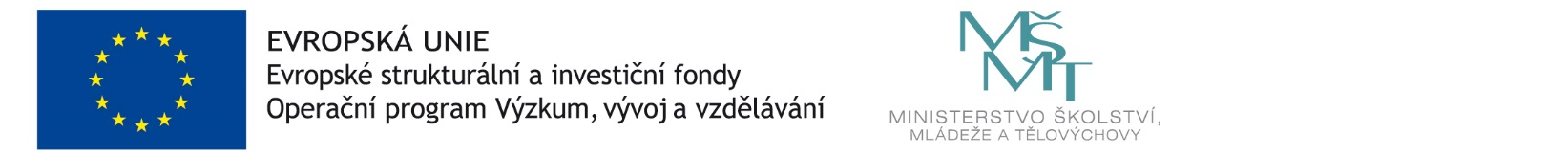 